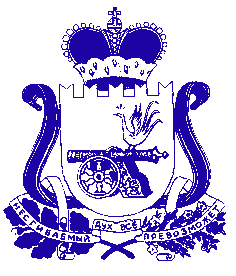 СОВЕТ ДЕПУТАТОВМЕРЛИНСКОГО СЕЛЬСКОГО ПОСЕЛЕНИЯ     КРАСНИНСКОГО РАЙОНА СМОЛЕНСКОЙ ОБЛАСТИРЕШЕНИЕОт 06 ноября 2020 года                                №28 В соответствии с областным законом от 30.04.2020 №60-з «О внесении изменений в отдельные областные законы», Совет депутатов Мерлинского сельского поселения Краснинского района Смоленской области Р Е Ш И Л :Приостановить до 1 января 2021 года действие пункта 1 статьи 35  (в части срока внесения проекта решения о бюджете Мерлинского сельского поселения Краснинского района Смоленской области на рассмотрение в Совет депутатов Мерлинского сельского поселения Краснинского района Смоленской области) и  пункта 1 статьи 36 (в части представления Совету депутатов проекта решения о бюджете  и регистрации в соответствии с регламентом Совета депутатов сельского поселения) решения Совета депутатов Мерлинского сельского поселения Краснинского района Смоленской области от 25 октября 2017 года №27 «Об утверждении  Положения  о бюджетном процессе в муниципальном образовании Мерлинского сельского поселения Краснинского района Смоленской области» (в редакции решений от 22.06.2018 №24)       2. Настоящее решение подлежит размещению на официальном сайте муниципального образования «Краснинский район» Смоленской области на страничке Мерлинского сельского поселения Краснинского района Смоленской области в информационно-телекоммуникационной сети Интернет.И. п. Главы муниципального образованияМерлинского сельского поселенияКраснинского района Смоленской области                 Е.И. КондрашенковаОб особенностях рассмотрения и утверждения проекта бюджета Мерлинского сельского поселения Краснинского района Смоленской области на 2021 год и плановый период 2022 и 2023 годов